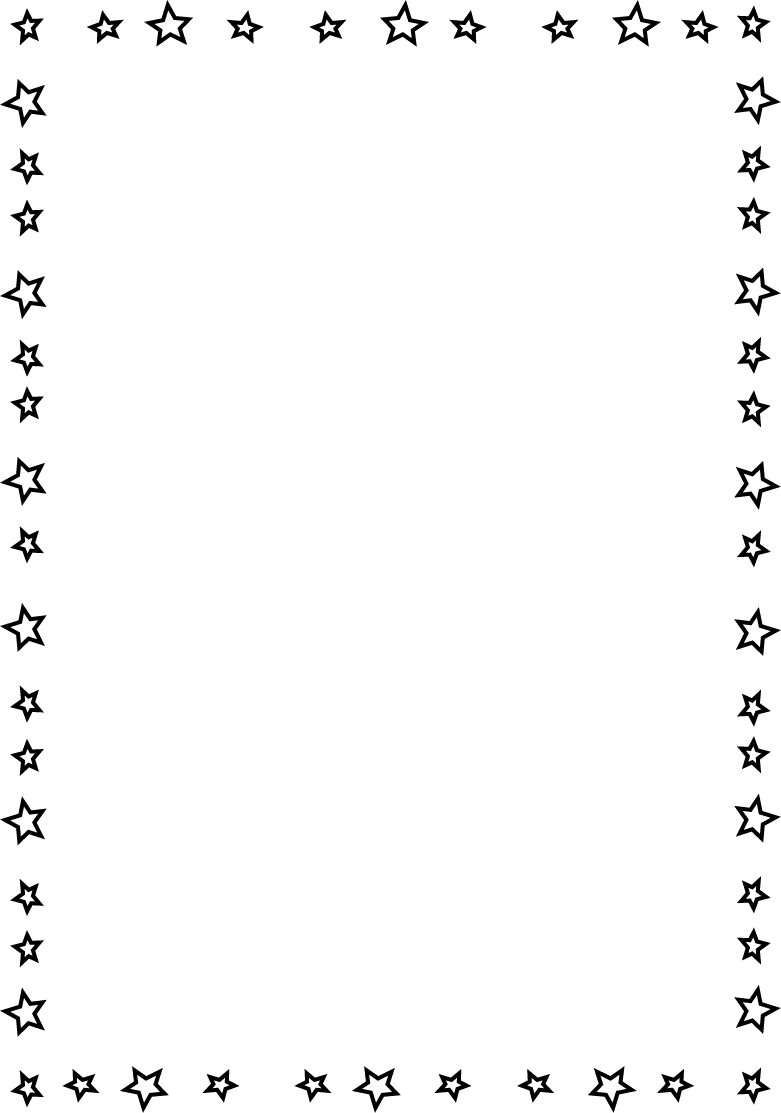 Name___________________________________________  Date_______________________	Writing the 50 States in Cursive	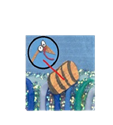 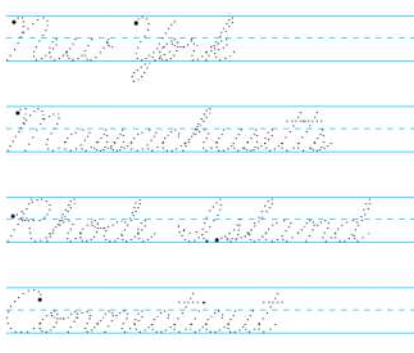 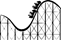 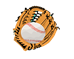 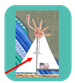 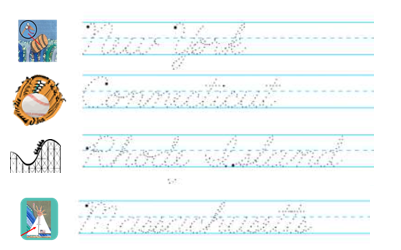 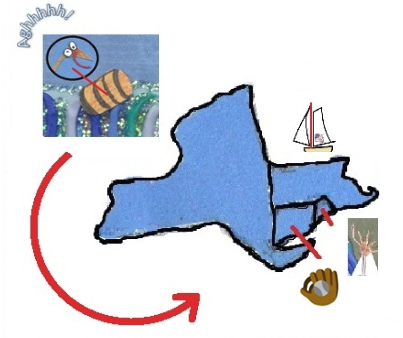 NY =  New YorkCT =  Connecticut
RI =  Rhode IslandMA =  Massachusetts